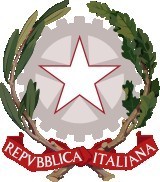 MINISTERO DELL’ISTRUZIONE DELL’UNIVERSITÀ E DELLA RICERCAUSR LAZIOLICEO CLASSICO-LINGUISTICO STATALE “MARCO TULLIO CICERONE”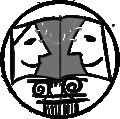 Via di Fontana Vecchia, 2 – 00044 Frascati (RM) Tel. 06121126060 e-mail: RMPC29000G@istruzione.it RMPC29000G@pec.istruzione.itsito web: www.liceocicerone.edu.itCodice meccanografico: RMPC29000G	Codice Fiscale 84000920581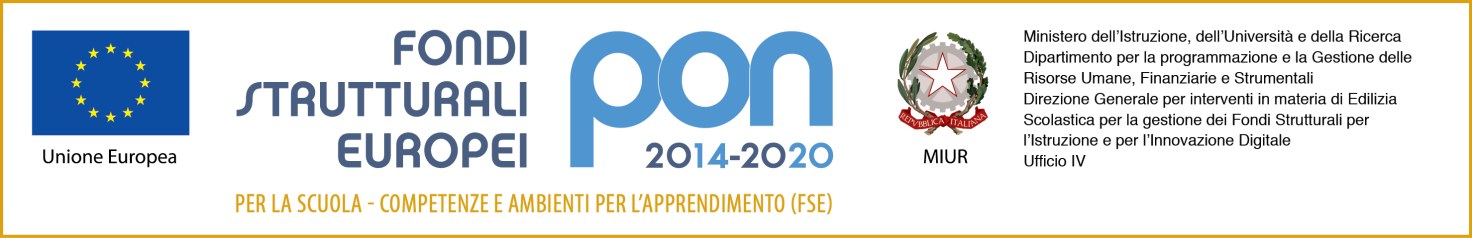 Circ. n. 83                                                                                                         Frascati, 26/03/2021Ai Docenti classe 5AOggetto : consiglio di classe straordinario classe 5AÈ convocato un consiglio di classe straordinario della 5A per lunedì 29 marzo 2021 alle ore 16 con il seguente o.d.g.:Designazione commissari d’esame e tutorLa riunione si svolgerà in modalità telematica utilizzando l’applicazione Meet della piattaforma Gsuite d’istituto. Il prof. Cipriani invierà il link per partecipare.										Il Dirigente Scolastico									         Prof.ssa Paola Cardarelli									(Firma autografa omessa ai sensi dell’art. 3										del D. Lgs. n. 39/1993